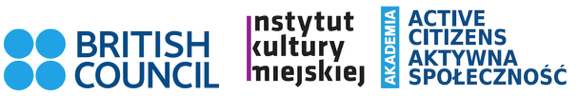 JĘZYK ANGIELSKI W W PRACY PRZY PROJEKTACH MIĘDZYNARODOWYCH – WARSZTATYPlease send the completed test with the registration form by 4 November to: anna.urbanczyk@ikm.gda.pl Skill Test Polite Correspondence1. Complete the gaps with one word each:Dear ______ Johnson,	In reference ____ your email from Oct 21 we were thrilled to __________ received the confirmation of your participation in our event. However, _________ seem to be certain problems with your ticket reservation which need to be __________ as soon as possible.The booking office has not yet received your preferred ________ and times of departure and arrival for the events. As we explained in the invitation _______ two weeks ago, the ticket office cannot _______ without this information and book your flights and the hotel room. _________ received your details, the booking office will then provide you with electronic versions of booking ________ both for the journey and accommodation.We ______ the issue will be _________ promptly. Should you have any further _______ or difficulties confirming reservations please do not ________ to contact us at this email address.Yours ___________,Janine Smithson2. Write your short reply to Janine thanking her for her help and saying everything is fine now:_________________________________________________________________________________________________________________________________________________________________________________________________________________________________________________________________________________________________________________________________________________________________________________________________________________________________________________________________________________________________________ ______________________________________________________________________Polite Verbal CommunicationReplace the sentences with more polite versions:Why can’t you solve the problem now?! __________________________________________________________________I don’t care you can’t do it! __________________________________________________________________I want to get it done now. __________________________________________________________________I can’t do it for you. __________________________________________________________________You’ve messed it up. __________________________________________________________________I’ll be absent tomorrow. __________________________________________________________________I’m very angry with you. __________________________________________________________________You should come on time. __________________________________________________________________Do it now! __________________________________________________________________I must cancel my participation because I have more important things to do. __________________________________________________________________Your ExpectationsWrite down three areas of English communication you would like to improve (e.g. writing formal letters, using better vocabulary, putting commas in the right place etc.):__________________________________________________________________ __________________________________________________________________ __________________________________________________________________ __________________________________________________________________ __________________________________________________________________ __________________________________________________________________ ______________________________________________________________________